2018—2019 学年度第一学期终结性检测试题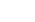 初三物理试题一、选择题	本大题包括 12 小题，每小题 2 分，共 24 分。在每小题给出的四个选项中， 只有一项最符合题目的要求。首先发现电流周围存在磁场的科学家是（	）A.法拉第	B.奥斯特	C.阿基米德	D.托里拆利一般情况下，下列物体中容易导电的是（	）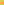 A.玻璃杯	B.塑料尺	C.铅笔芯	D.橡胶手套下列现象中不．能．说明分子在不停地做无规则运动的是（	）A.扫地时尘埃在空中飞舞	B.八月桂花飘香C.酒精瓶盖打开可以嗅到酒精气味	D.堆煤的墙角时间久了会变黑关于导体的电阻，下列说法正确的是（	）A.导体的电阻与导体两端的电压成正比B.导体的电阻与通过导体的电流成反比C.导体两端电压为零时，导体的电阻也为零D.导体的电阻与电流、电压大小无关下列做法中，符合安全用电要求的是（	）雷雨天气躲在大树底下避雨发现有人触电时，立即用手把人拉开开关安装在电灯和零线之间[来源:中教网] D.使用测电笔时，手要与笔尾金属体接触下列现象中,不用做功的方式改变物体内能的是（	）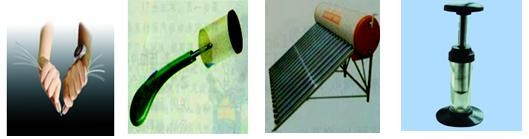 在如图 2 所示的电器中，属于利用电流热效应工作的是（	）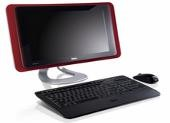 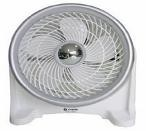 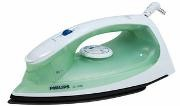 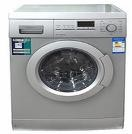 A.电脑	B.电风扇	C.电熨斗	D.洗衣机图 2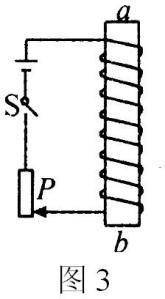 要改变电磁感应中感应电流的方向，以下方法正确的是（	）A.改变导体切割磁感线的方向	B.改变导体切割磁感线的速度C.改变导体的粗细	D.改变导体所处磁场的强弱如图 3 所示，当开关闭合，且将滑动变阻器的滑片 P 向上移动时，电磁铁将（	）A：b 端是 N 极，磁性减弱	B：a 端是 S 极，磁性增强C：a 端是 N 极，磁性增强	D：b 端是 S 极，磁性减弱现有 A、B、C 三个轻质小球，已知 A 带负电，A 和 B 互相吸引，C 和 A 互相排斥， 则（	）A. B 一定不带电，C 带正电	B. B 可能带正电，C 带正电C. B 一定带正电，C 带负电	D. B 可能不带电，C 带负电两个相同的容器分别装了质量相同的两种液体，用同一热源分别加热，液体温度与加热时间关系如图 4 所示.根据图线可知（	） A.甲液体的比热容大于乙液体的比热容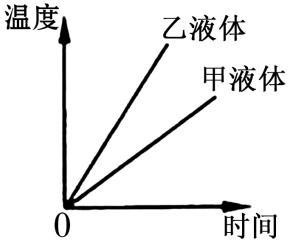 如果升高相同的温度，两种液体吸收的热量相同加热时间相同，甲液体吸收的热量大于乙液体吸收的热量	图 4 D.加热时间相同，甲液体温度升高比乙液体温度升高得多小灯泡额定电压为 6V，额定功率估计在 7W～l2W 之间，小佳按如图 5 所示甲的电路测定灯的功率，所用电流表有 0.6A、3A 两档，电压表有 3V、l5V 两档，将它们连入电路时小佳作了正确选择与操作，变阻器滑到某处时两电表示数如图的乙、丙所示，  则 （ ）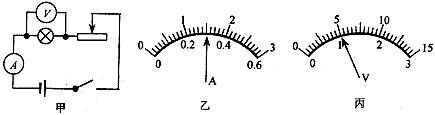 图 5A.小灯泡额定功率为 7.5W	B.在 5V 时小灯泡的功率为 7.5W C.在 1V 电压下小灯泡功率 1.5W	D.在 5V 时小灯泡功率为 1.5W二、填空题	本大题包括 7 小题，每空 1 分，共 16 分。照明电路中的白炽灯和开关是 	联的；洗衣机、电视机、电冰箱等家用电器之间是 	联的。内燃机是将内能转化为 	能的机器.四冲程汽油机工作时，将机械能转化为内能的冲程是 	冲程.大量实验表明，导体的电阻是导体本身的一种性质，它的大小决定于导体的 	、 	和横截面积。英国物理学家法拉第经过十年的不懈努力，发现了 		现象，导致了发电机的发明。三峡水电站的发电机组在运行时是将 	能转化为 		能。把 5Ω的电阻 R1 跟 15Ω的电阻 R2 串联起来，接在电压是 6V 的电源上，通过 R1 的电流是 	A，R2 两端的电压是 	V。目前我国研发一款以压缩空气为动力的环保车.汽车使用前需要压缩存储气体，这一过  程通过 		的方式使气体内能增加，开动时，释放的气体推动发动机，将气体 的内能转化为 			能，此车紧急刹车时，刹车片和轮胎都变热，汽车的机械能转化为 	能.在测量小灯饱电阻的实验中.正确连接电路并闭合开关后，电压表和电流表的示数如图  所示.则流过小灯泡的电流为 	A，小灯饱的电阻为 	Ω.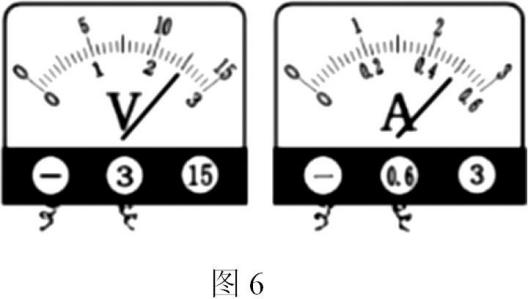 三、作图、实验探究（20 小题 2 分，21 小题 4 分，22 小题 5 分，共 11 分。）在图 7 中，标出通电螺线管和小磁针的 N、S 极及磁感线的方向。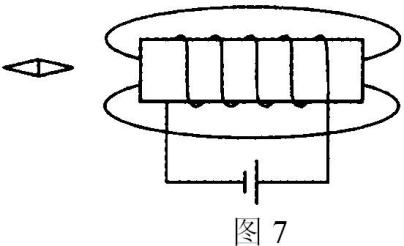 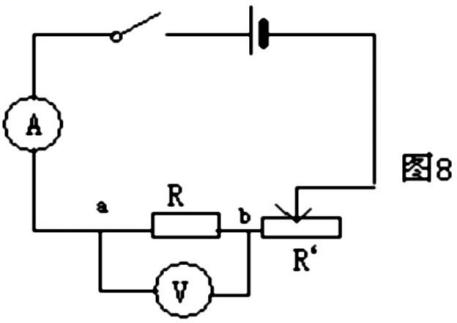 在“研究电流跟电压、电阻的关系”时，同学们设计如图 8 电路图，其中 R 为定值电阻，R’为滑动变阻器，实验后，数据记录在表一和表二中。 表一表二根据表中实验数据，可得出如下结论：由表一可得： 	。由表二可得： 	。在研究电流与电阻关系时，先用 5 欧的定值电阻进行实验，使电压表的示数为3V，再换用 10 欧的定值电阻时，某同学没有改变滑动变阻器滑片的位置，合上开关后， 电压表的示数将 	3V（选填“大于”、“小于”或“等于”）。此时就向 	（选填“右”或“左”）调节滑片，使电压表的示数仍为 3V。实验小组进行了“测定额定电压是 2.５V 的小灯泡功率”的实验：实验记录与计算如下表：根据他们观察的现象和记录的实验数据分析，你可得出什么结论（请说出两点）：①小灯泡的额定功率是 	W；② 	。他们还注意到，这个实验记录也可以用来计算小灯泡灯丝的电阻，并发现灯丝  的电阻值随电压升高而增大，同学们想：导体的电阻不是与电压、电流无关吗？怎么会有这样的结论呢？请你给他们作出合理的解释： 	。在图 9 中用笔画线代替导线完成该实验的电路连接；（请正确选择电表量程）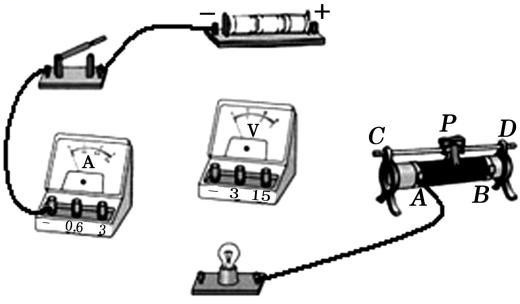 图9四、计算论述题（23、24 题各 5 分， 25 题 9 分，共 19 分）用燃气灶烧水时，把 2.2kg 初温为 20℃的水加热到 100℃，共燃烧了 45g 天然气（假设天然气完全燃烧）。已知天然气的热值为 4.4×107 J/ kg，水的比热容为 4.2×103 J/（kg·℃） 。⑴ 天然气属于 	（选填“可再生”或“不可再生”）能源。⑵ 水的内能增加了多少 J？⑶ 燃气灶烧水的效率是多少？如图 10 所示电路中，电源电压不变，灯 L 标有“6V、0.5A”字样，定值电阻 R 的阻值为 20Ω.闭合开关 S，灯 L 正常发光.则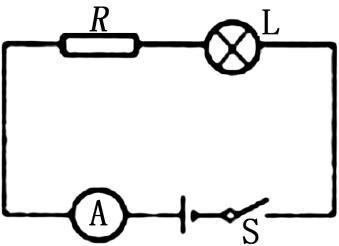 电流表的示数是多少？电源电压是多大？图 1025.寒冷的冬天，小明给住在农村的奶奶买了一个如图 11 所示的“暖手宝”，铭牌如表 1 所示，请回答下列问题：（1）该“暖手宝”正常工作时通过的电流和电阻各是多少？（2）该“暖手宝”正常工作 3 分钟产生的热量是多少？（3）小明奶奶家离变电站较远，变电站输出的电压为 220V，输电导线的总电阻为 11Ω，当小明在奶奶家断开其它用电器只使用该“暖手宝”时，“暖手宝”消耗的实际功率是多少？（最后结果保留一小数，不考虑温度对电阻的影响）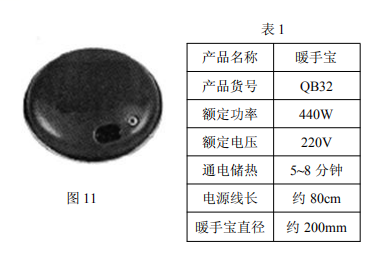 2018—2019 学年度第一学期终结性检测试题初三物理参考答案一、选择题（每小题 2 分，共 24 分）1.B	2.C	3.A	4.D	5.D	6.C	7.C	8.A	9.C	10.D	11.A	12.B二、填空题（每空 1 分，共 16 分）13.串	并	14.机械	压缩	15.材料	长度	16.电磁感应	机械	电17.0.3；4.5	18.做功	机械	内	19. 0.5	5三、作图、实验探究（20 题 2 分，21 题 4 分，22 题 5 分，共 11 分。）20.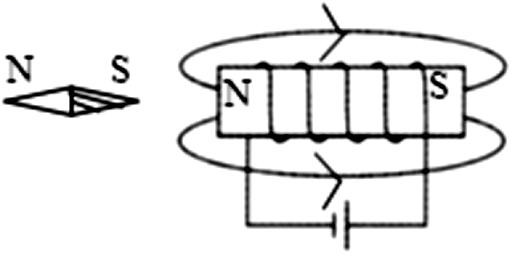 21.（1）在电阻一定时，导体中的电流跟导体两端的电压成正比 在电压一定时，导体中的电流跟导体的电阻成反比（2）大于	右22.（1）① 0.75	② 电压升高，功率增大等 （2 分）（2）灯丝的电阻与温度有关	（1 分）（3）（2 分）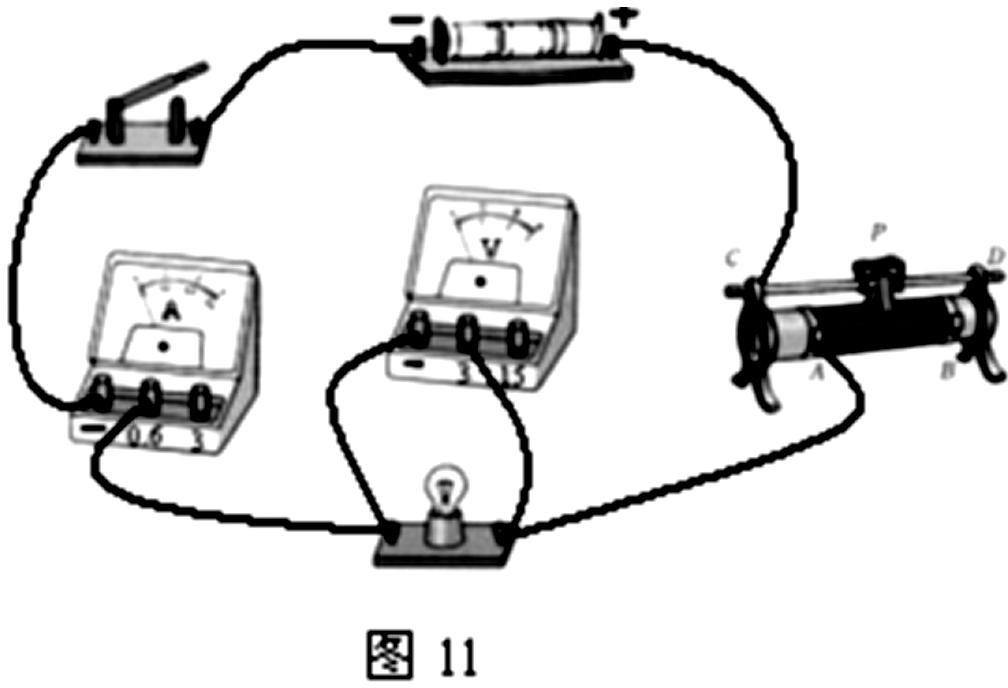 四、计算论述题（23、24 题各 5 分，25 题 9 分，共 19 分）23.解：（1）不可再生	（1 分）（2）水的内能 W=Q 吸=c 水m(t-t0)= 4.2×103 J/（kg·℃）×2.2kg×(100℃－20℃)=7.392×105 J	（2 分）（3）天然气的质量 m=45g=4.5×10-2kg完全燃烧放出的热量 Q 放=qm=4.4×107 J/ kg×4.5×10-2kg=2.025×106 JW所以燃气灶烧水的下频率η=Q放7.392 105 J= 2.025 ×106 J ≈36.5％	（2 分）答：略解：（1）由图可知：定值电阻 R 与灯泡串联，电流表测量电路中的电流；闭合开关 S，灯 L 正常发光，说明灯泡两端电压是 6V，电流是 0.5A. 所以电流表示数为 0.5A.（2 分）（2）根据欧姆定律得：UR=IR=0.5A×20Ω=10V （1 分）根据串联电路的电压特点得：电源电压为 U=UL+UR=6V+10V=16V.（2 分）答：略解：（1）正常工作时，通过的电流 I=  P = 440W =2A（2 分）U电阻 R=I220V=2AU=110Ω（2 分）220V正常工作时，产生的热量Q=I2Rt=（2A）2 × 110 Ω × 3 × 60s=7.92×104J（2 分）电路中的总电阻 R 总=R＋R 输=110Ω＋10 Ω=121 ΩU输电线实际通过电流 I 实=R总220V= 121那么“暖手宝”实际功率P 实I2x R=（ 220V ）2 x 110 Ω≈363.6W（3 分）121题号一二三四总分得分A.反复弯折，铁丝发热B.按下电火花的按钮，	C.在太阳照射下，塑料盒的盖子飞了出去	热水器中水温上升D.迅速压下活塞，棉花着火燃烧图 1R=5Ω电压/V1.02.03.0R=5Ω电流/A0.20.40.6U=3 V电阻/Ω51015U=3 V电流/A0.60.30.2电压 U/V1.52.02.5电流 I/A0.210.250.30功率 P/W0.330.52灯泡发光情况灯丝暗红微弱发光正常发光